Приложение 3 (домашнее задание)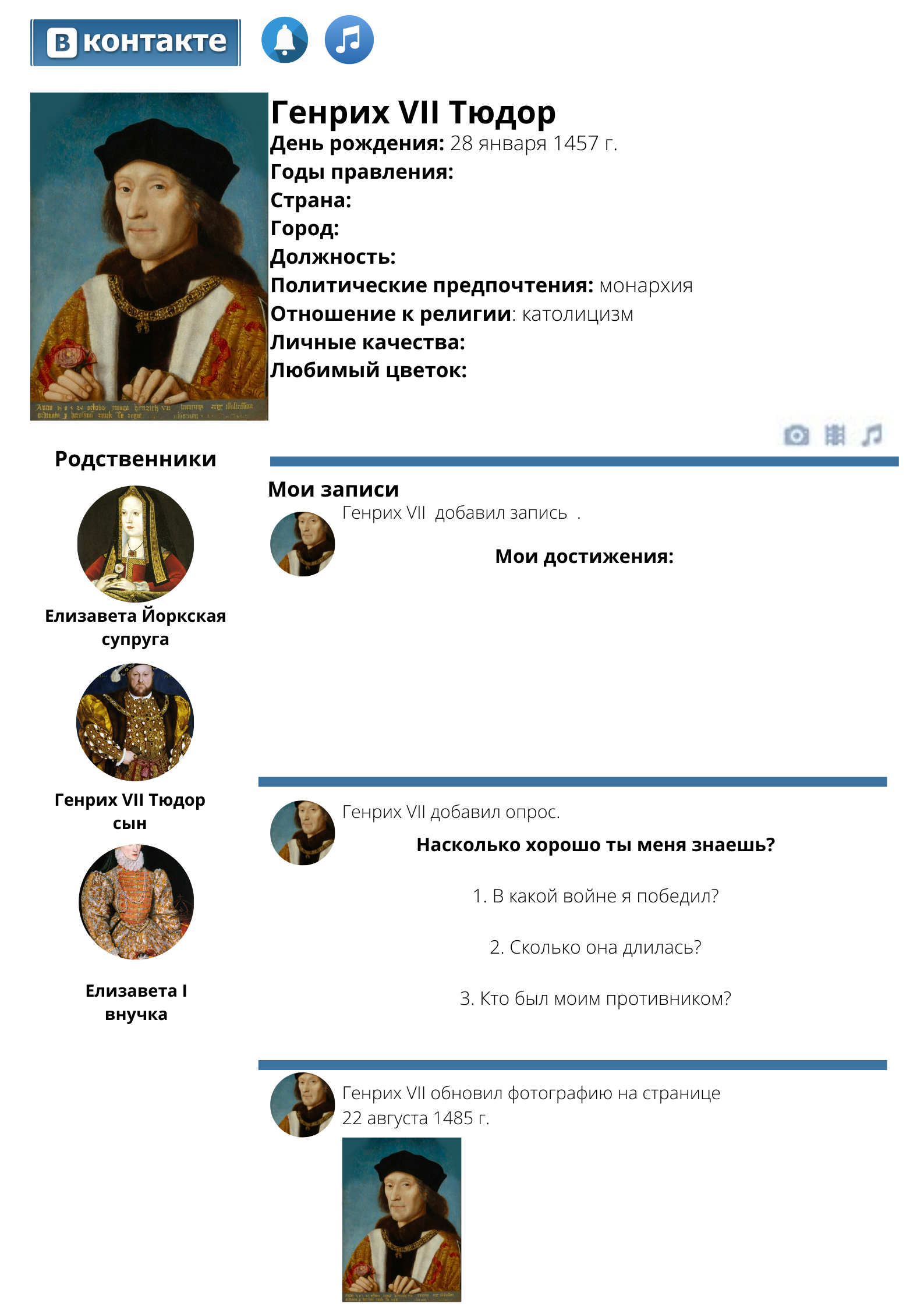 